Dividing with Imaginary & Complex NumbersRules:*No i's in the _____________________________*Make sure i's are in _________________ form…meaning nothing is ______________ than “____”We saw in Keeper # 4, that sometimes the “i” in the denominator eliminates itself simply by subtracting exponents.Ex. # 1: Simplify completely. 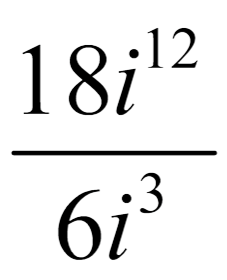 But what happens when there are no other “i’s” in the problem to do that? We must _________________________________________to eliminate the “i.”Steps to Rationalizing the Denominator:1.) Simplify the “_______” completely2.) _________________ the ______________ & _________________ by “i”3.) ________________ the fraction completelyEx. # 2: Simplify completely. 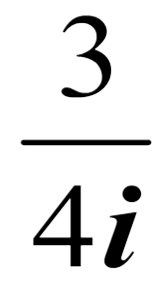 Ex. # 3: Simplify completely. Special Cases:When there is a complex number (real number + imaginary number) in the denominator, we must multiply by the ___________________________________ in order to rationalize the denominator.Complex Conjugates(What to multiply by in order to get rid of the "i")- 2 + 3i ---> ____________1 - i ---> ______________Ex. # 4: Simplify completely.Ex. # 5: Simplify completely.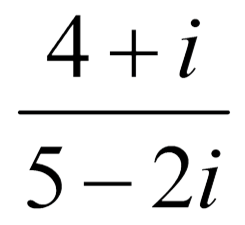 